                                                   29.03.2024               528/3                                                             О согласовании СХЕМЫобъектов бизнеса на территорииЗарайского центрального парка культуры и отдыхаМБУ ЦД «Победа» г. Зарайска      	В соответствии Федеральным законом от 06.10.2003 № 131-ФЗ «Об общих принципах организации местного самоуправления в Российской Федерации», Федеральным законом от 28.12.2009 № 381-ФЗ «Об основах государственного регулирования торговой деятельности в Российской Федерации», Уставом муниципального образования городской округ Зарайск Московской области, распоряжением Министерства инвестиций, промышленности и науки Московской области от 21.11.2023 № 33-Н «Об утверждении Методического стандарта размещения объектов, используемых для осуществления предпринимательской деятельности на территории парков Московской области»П О С Т А Н О В Л Я Ю:согласовать СХЕМУ объектов бизнеса на территории Зарайского центрального парка культуры и отдыха МБУ ЦД «Победа» г. Зарайска (прилагается).Глава городского округа В.А. ПетрущенкоВерноНачальник службы делопроизводства						   Л.Б. Ивлева      29.03.2024Разослано: в дело, ОПР и СУ, МБУ ЦД «Победа» г. Зарайска, ОЭ и И, СВ со СМИ, прокуратуру.                                С.А. Каширкин662-57-35СОГЛАСОВАНОНачальник отдела экономики и инвестиций____________________________ Л.А. Кочергаева29.03.2024Начальник отдела потребительского рынка и сферы услуг____________________________ С.А. Каширкин29.03.2024Начальник юридического отдела____________________________ Ю.Е. Архипова29.03.2024. Разослано: в дело, ОПР и СУ, МБУ ЦД «Победа» г. Зарайска, ОЭ и И, СВ со СМИ, прокуратуру.                                С.А. Каширкин662-57-35																Приложение 																к постановлению главы																городского округа Зарайск 																Московской области																от 29.03.2024 № 528/3СХЕМАОбъектов бизнеса на территорииЗарайского центрального парка культуры и отдыхаМБУ ЦД «Победа» г. ЗарайскаРаздел 1Размещение объектов бизнеса на основании договораРаздел 2Использование субъектами предпринимательства имущества паркаРаздел 3Карта-схема объектов бизнеса0№Вид объекта бизнесаАдресные ориентиры объекта бизнесаПлощадь объекта бизнеса, кв.мТип сооруженияСпециализация объекта бизнесаПериод размещения объекта бизнесаСпособ размещения (на торгах/без торгов)Размещение объекта бизнеса МСП1234567891Передвижное сооружениеМО, г.Зарайск, ул.Советская, д.28а / Зарайский центральный парк культуры и отдыха (54.75676373810507, 38.885711483001664)4ТележкаПродукция общественного питания1 годбез торговда2Передвижное сооружениеМО, г.Зарайск, ул.Советская, д.28а / Зарайский центральный парк культуры и отдыха (54.75679166023721, 38.88549154186205)4ТележкаПродукция общественного питания1 годбез торговда3Мобильный пункт быстрого питанияМО, г.Зарайск, ул.Советская, д.28а / Зарайский центральный парк культуры и отдыха (54.75651864092841, 38.88644104385196)10Техническое средство (фудтрак без сезонного летнего кафе)Продукция общественного питания1 годбез торговда4Мобильный пункт быстрого питанияМО, г.Зарайск, ул.Советская, д.28а / Зарайский центральный парк культуры и отдыха (54.756993320724746, 38.885625652313195)30Техническое средство (фудтрак с сезонным летним кафе)Продукция общественного питания1 годбез торговда5Нестационарный торговый объект (розничная торговля)МО, г.Зарайск, ул.Советская, д.28а / Зарайский центральный парк культуры и отдыха (54.757989197508266, 38.88644640827082)6Киоск малый площадью до 9 кв.мСувенирная продукция, изделия народных промыслов1 годбез торговда6Пункт быстрого питанияМО, г.Зарайск, ул.Советская, д.28а / Зарайский центральный парк культуры и отдыха (54.757933354918535, 38.88641958618079)6Киоск малый площадью до 9 кв.мПродукция общественного питания1 годбез торговда7Нестационарный торговый объект (розничная торговля)МО, г.Зарайск, ул.Советская, д.28а / Зарайский центральный парк культуры и отдыха (54.75788371642345, 38.886424950598695)6Киоск малый площадью до 9 кв.мПечатная продукция, канцтовары1 годбез торговда8Пункт быстрого питанияМО, г.Зарайск, ул.Советская, д.28а / Зарайский центральный парк культуры и отдыха (54.757803054592316, 38.88637667083697)6Киоск малый площадью до 9 кв.мБезалкогольные напитки1 годбез торговда9Креативное пространствоМО, г.Зарайск, ул.Советская, д.28а / Зарайский центральный парк культуры и отдыха (54.75621373468532, 38.88623211185134)20Плоскостное сооружениеТворческие занятия, мастер-классы3 годаторгида10Аттракцион механизированный сложного движенияМО, г.Зарайск, ул.Советская, д.28а / Зарайский центральный парк культуры и отдыха (54.75773704327805, 38.88621601859724)18Механизированные кресла кинотеатров 5D-кинотеатр7 летторгида11Объект физической культуры и спортаМО, г.Зарайск, ул.Советская, д.28а / Зарайский центральный парк культуры и отдыха (54.757718428871684, 38.885282609860134)250Веревочный паркВеревочный парк на деревьях10 летторгида№ п/пАрендуемое, предоставляемое имущество парка (части)Тип сооружения (для движимого имущества)Площадь аренды, предоставления кв.мСпециализация объекта бизнесаПериод аренды/предоставления, прокатаСпособ размещения (на торгах/без торгов)Размещение объекта бизнеса МСП123456781Выставочный павильонКиоск5,71Продукция общественного питания1 годбез торговда2Выставочный павильонКиоск5,71Безалкогольные напитки1 годбез торговда3Выставочный павильонКиоск5,71Сувенирная продукция, изделия народных промыслов 1 годбез торговда4Выставочный павильонКиоск5,71Печатная продукция, канцтовары1 годбез торговдаКарта-схема№Вид объекта бизнесаТип сооруженияСпециализация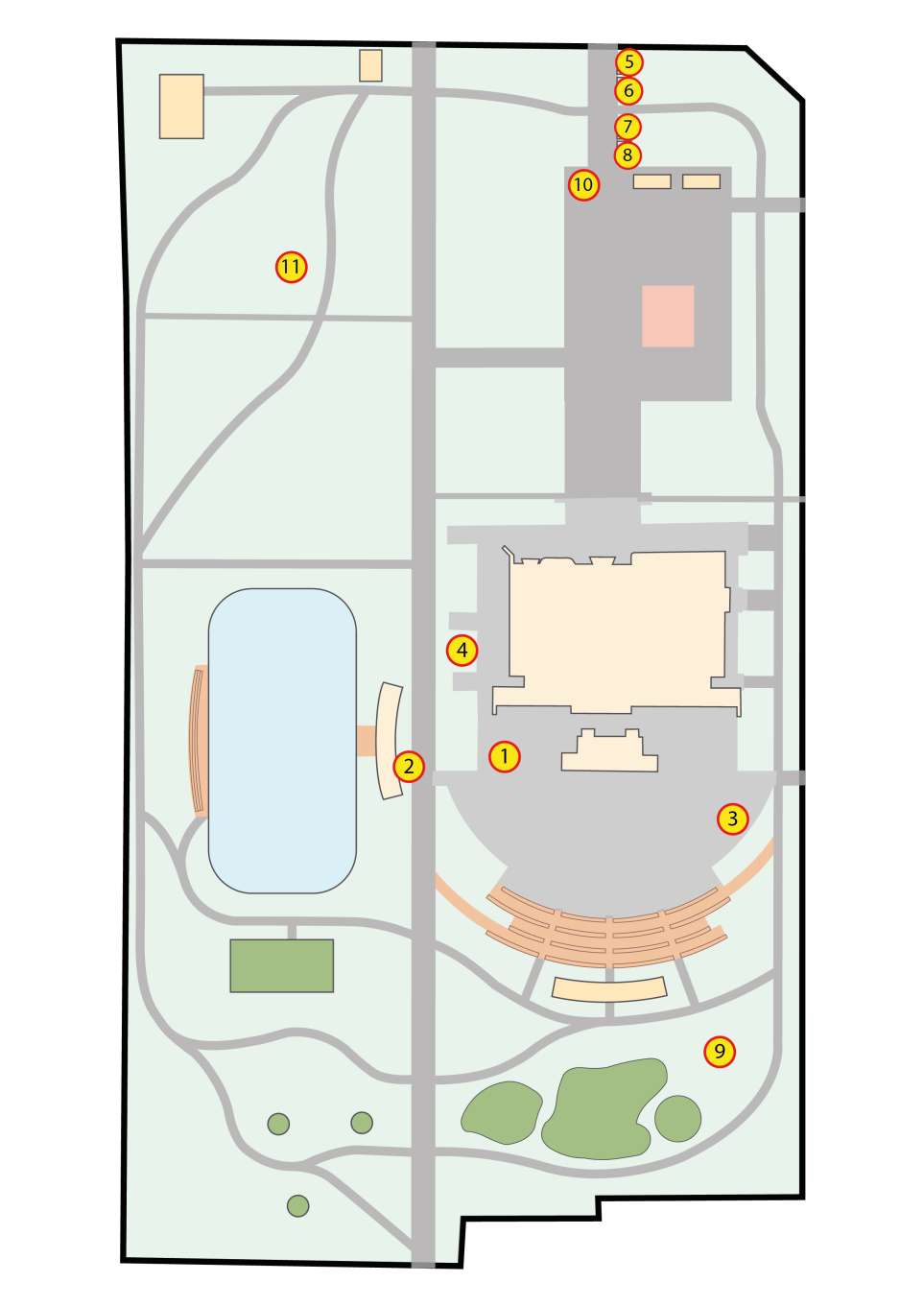 1Передвижное сооружениеТележкаПродукция общественного питания2Передвижное сооружениеТележкаПродукция общественного питания3Мобильный пункт быстрого питанияТехническое средство (фудтрак без сезонного летнего кафе)Продукция общественного питания4Мобильный пункт быстрого питанияТехническое средство (фудтрак с сезонным летним кафе)Продукция общественного питания5Нестационарный торговый объект (розничная торговля)Киоск малый площадью до 9 кв.мСувенирная продукция, изделия народных промыслов6Пункт быстрого питанияКиоск малый площадью до 9 кв.мПродукция общественного питания7Нестационарный торговый объект (розничная торговля)Киоск малый площадью до 9 кв.мПечатная продукция, канцтовары8Пункт быстрого питанияКиоск малый площадью до 9 кв.мБезалкогольные напитки9Креативное пространствоПлоскостное сооружениеТворческие занятия, мастер-классы10Аттракцион механизированный сложного движенияМеханизированные кресла кинотеатров5D-кинотеатр11Объект физической культуры и спортаВеревочный паркВеревочный парк на деревьях